FSF2DB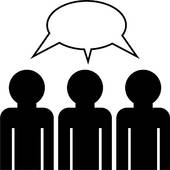 En faitEn réalitéFranchementMaisCarParce queDoncAlorsEn tout cas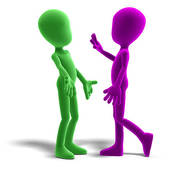 De toute façonJe suis d’accordTu as raisonTu l’as ditTu as tortD’après moiSelon moiÀ mon avisIl est clair queC’est certain queIl est évident queTu blagues!Tu rigoles!Je pense queJe crois queJe me demande si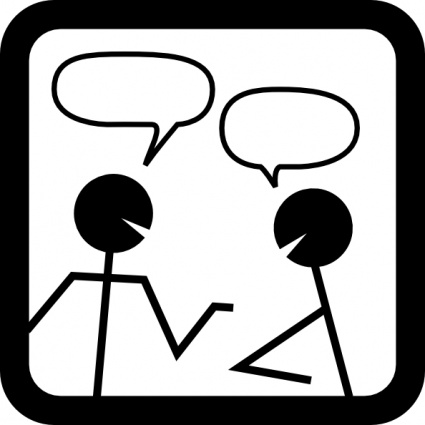 EnfinPuisquePourtantCependantTout à fait